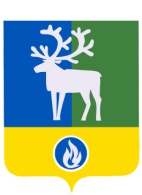 СЕЛЬСКОЕ ПОСЕЛЕНИЕ СОРУМБЕЛОЯРСКИЙ РАЙОНХАНТЫ-МАНСИЙСКИЙ АВТОНОМНЫЙ ОКРУГ – ЮГРААДМИНИСТРАЦИЯ СЕЛЬСКОГО ПОСЕЛЕНИЯ СОРУМПОСТАНОВЛЕНИЕот 10 марта 2022 года                                                                                                       № 8О внесении изменений в постановление администрации сельского поселения Сорум от 18 июня 2019 года № 51П о с т а н о в л я ю:Внести в постановление администрации сельского поселения Сорум             от 18 июня 2019 года № 51 «О проведении эвакуационных мероприятий в чрезвычайных ситуациях природного и техногенного характера и их обеспечения на территории сельского поселения Сорум» (далее – постановление) следующие изменения:наименование изложить в следующей редакции: «Об организации и проведении эвакуационных мероприятий при угрозе возникновения или возникновении чрезвычайных ситуаций на территории сельского поселения Сорум»;пункт 1 изложить в следующей редакции:«1. Утвердить Положение об организации и проведении эвакуационных мероприятий при угрозе возникновения или возникновении чрезвычайных ситуаций на территории сельского поселения Сорум».Внести в приложение «Положение о проведении эвакуационных мероприятий на территории сельского поселения Сорум в чрезвычайных ситуациях муниципального характера» к постановлению следующие изменения:2.1. наименование изложить в следующей редакции: «Положение об организации и проведении эвакуационных мероприятий при угрозе возникновения или возникновении чрезвычайных ситуаций на территории сельского поселения Сорум»;2.2. пункт 1.1 изложить в следующей редакции:«1.1 Настоящее Положение об организации и проведении эвакуационных мероприятий при угрозе возникновения или возникновении чрезвычайных ситуаций на территории сельского поселения Сорум (далее – Положение) определяет вопросы планирования, организации и проведения эвакуационных мероприятий органами местного самоуправления сельского поселения Сорум при угрозе возникновения или возникновении чрезвычайных ситуаций муниципального характера (далее – чрезвычайные ситуации).»;2.3. пункт 1.4 изложить в следующей редакции:«1.4 Эвакуация населения из зон чрезвычайных ситуаций проводится на общественные площади пунктов временного размещения, расположенных вне этих зон. Под пункты временного размещения (далее – ПВР) используются учебные заведения, клубы и другие соответствующие помещения.».3. Опубликовать настоящее постановление в бюллетене «Официальный вестник сельского поселения Сорум».4. Настоящее постановление вступает в силу после его официального опубликования.5. Контроль за выполнением постановления возложить на заместителя главы муниципального образования, заведующего сектором муниципального хозяйства администрации сельского поселения Сорум Емельянову Л.В.Исполняющий обязанности главысельского поселения Сорум                                                                              Л.В. Емельянова